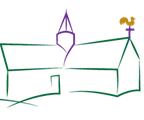 St Gregory’s CE VA Primary School Pupil Premium Strategy Statement April 2020 – March 2021 1. Summary Information 1. Summary Information 1. Summary Information School St Gregory’s Primary School St Gregory’s Primary School Academic Year 2020-21Total PPG Grant £10,495Date of most recent PPG Review Total number of pupils 100 Total number of eligible pupils 8Date of next internal review of this strategy April 2021 2. Barriers to future attainment ( for pupils eligible for PPG) 2. Barriers to future attainment ( for pupils eligible for PPG) 2. Barriers to future attainment ( for pupils eligible for PPG) 2. Barriers to future attainment ( for pupils eligible for PPG) 2. Barriers to future attainment ( for pupils eligible for PPG) 2. Barriers to future attainment ( for pupils eligible for PPG) 2. Barriers to future attainment ( for pupils eligible for PPG) 2. Barriers to future attainment ( for pupils eligible for PPG) In-school barriers In-school barriers In-school barriers In-school barriers In-school barriers In-school barriers In-school barriers In-school barriers A Trends are difficult to measure across year groups because the groups are statistically small. The focus is on every individual child and meeting their needs Trends are difficult to measure across year groups because the groups are statistically small. The focus is on every individual child and meeting their needs Trends are difficult to measure across year groups because the groups are statistically small. The focus is on every individual child and meeting their needs Trends are difficult to measure across year groups because the groups are statistically small. The focus is on every individual child and meeting their needs Trends are difficult to measure across year groups because the groups are statistically small. The focus is on every individual child and meeting their needs Trends are difficult to measure across year groups because the groups are statistically small. The focus is on every individual child and meeting their needs Trends are difficult to measure across year groups because the groups are statistically small. The focus is on every individual child and meeting their needs B Some of our PPG eligible pupils have dropped behind their peers and in some instances the gap appears to be widening, these children have been identified as having SEND needs and are now on the SEND register -  Some of our PPG eligible pupils have dropped behind their peers and in some instances the gap appears to be widening, these children have been identified as having SEND needs and are now on the SEND register -  Some of our PPG eligible pupils have dropped behind their peers and in some instances the gap appears to be widening, these children have been identified as having SEND needs and are now on the SEND register -  Some of our PPG eligible pupils have dropped behind their peers and in some instances the gap appears to be widening, these children have been identified as having SEND needs and are now on the SEND register -  Some of our PPG eligible pupils have dropped behind their peers and in some instances the gap appears to be widening, these children have been identified as having SEND needs and are now on the SEND register -  Some of our PPG eligible pupils have dropped behind their peers and in some instances the gap appears to be widening, these children have been identified as having SEND needs and are now on the SEND register -  Some of our PPG eligible pupils have dropped behind their peers and in some instances the gap appears to be widening, these children have been identified as having SEND needs and are now on the SEND register -  External Barriers ( issues which also require action outside school, such as low attendance rates) External Barriers ( issues which also require action outside school, such as low attendance rates) External Barriers ( issues which also require action outside school, such as low attendance rates) External Barriers ( issues which also require action outside school, such as low attendance rates) External Barriers ( issues which also require action outside school, such as low attendance rates) External Barriers ( issues which also require action outside school, such as low attendance rates) External Barriers ( issues which also require action outside school, such as low attendance rates) External Barriers ( issues which also require action outside school, such as low attendance rates) CLack of support from parents in engaging with home learning, reading activities, online platforms for learning, behaviour issues and working closely with schoolLack of support from parents in engaging with home learning, reading activities, online platforms for learning, behaviour issues and working closely with schoolLack of support from parents in engaging with home learning, reading activities, online platforms for learning, behaviour issues and working closely with schoolLack of support from parents in engaging with home learning, reading activities, online platforms for learning, behaviour issues and working closely with schoolLack of support from parents in engaging with home learning, reading activities, online platforms for learning, behaviour issues and working closely with schoolLack of support from parents in engaging with home learning, reading activities, online platforms for learning, behaviour issues and working closely with schoolLack of support from parents in engaging with home learning, reading activities, online platforms for learning, behaviour issues and working closely with school3. Desired Outcomes ( and how they will be measured) 3. Desired Outcomes ( and how they will be measured) 3. Desired Outcomes ( and how they will be measured) 3. Desired Outcomes ( and how they will be measured) 3. Desired Outcomes ( and how they will be measured) 3. Desired Outcomes ( and how they will be measured) Success Criteria Success Criteria To track progress termly, making sure all disadvantaged pupils make expected progress in R,W,M with interventions planned to accelerate their learning To track progress termly, making sure all disadvantaged pupils make expected progress in R,W,M with interventions planned to accelerate their learning To track progress termly, making sure all disadvantaged pupils make expected progress in R,W,M with interventions planned to accelerate their learning To track progress termly, making sure all disadvantaged pupils make expected progress in R,W,M with interventions planned to accelerate their learning To track progress termly, making sure all disadvantaged pupils make expected progress in R,W,M with interventions planned to accelerate their learning To track progress termly, making sure all disadvantaged pupils make expected progress in R,W,M with interventions planned to accelerate their learning Disadvantaged pupils to be making accelerated progress to close the gap Disadvantaged pupils to be making accelerated progress to close the gap To take a whole school ‘pupil premium first’ approach To take a whole school ‘pupil premium first’ approach To take a whole school ‘pupil premium first’ approach To take a whole school ‘pupil premium first’ approach To take a whole school ‘pupil premium first’ approach To take a whole school ‘pupil premium first’ approach Children make accelerated progress through clear and specific targets Children make accelerated progress through clear and specific targets To ensure that all PPG pupils have access to ELSA/nurture groups/ Outdoor learning where requiredTo ensure that all PPG pupils have access to ELSA/nurture groups/ Outdoor learning where requiredTo ensure that all PPG pupils have access to ELSA/nurture groups/ Outdoor learning where requiredTo ensure that all PPG pupils have access to ELSA/nurture groups/ Outdoor learning where requiredTo ensure that all PPG pupils have access to ELSA/nurture groups/ Outdoor learning where requiredTo ensure that all PPG pupils have access to ELSA/nurture groups/ Outdoor learning where requiredAll pupils requiring ELSA / Nurture / Outdoor learning opportunities access themAll pupils requiring ELSA / Nurture / Outdoor learning opportunities access themTo provide targeted intervention for pupils attaining below expected levels including those not reaching the standard in phonics (Y1, Y2 and Y3) To provide targeted intervention for pupils attaining below expected levels including those not reaching the standard in phonics (Y1, Y2 and Y3) To provide targeted intervention for pupils attaining below expected levels including those not reaching the standard in phonics (Y1, Y2 and Y3) To provide targeted intervention for pupils attaining below expected levels including those not reaching the standard in phonics (Y1, Y2 and Y3) To provide targeted intervention for pupils attaining below expected levels including those not reaching the standard in phonics (Y1, Y2 and Y3) To provide targeted intervention for pupils attaining below expected levels including those not reaching the standard in phonics (Y1, Y2 and Y3) Improve phonics pass rate % in year 1 and 2 and phonic strategies for reading in year.Improve phonics pass rate % in year 1 and 2 and phonic strategies for reading in year.To increase the % of pupils in KS1 meeting ARE and achieving greater depth ( including disadvantaged pupils) in R,W,M so they are better prepared for the next steps of their education To increase the % of pupils in KS1 meeting ARE and achieving greater depth ( including disadvantaged pupils) in R,W,M so they are better prepared for the next steps of their education To increase the % of pupils in KS1 meeting ARE and achieving greater depth ( including disadvantaged pupils) in R,W,M so they are better prepared for the next steps of their education To increase the % of pupils in KS1 meeting ARE and achieving greater depth ( including disadvantaged pupils) in R,W,M so they are better prepared for the next steps of their education To increase the % of pupils in KS1 meeting ARE and achieving greater depth ( including disadvantaged pupils) in R,W,M so they are better prepared for the next steps of their education To increase the % of pupils in KS1 meeting ARE and achieving greater depth ( including disadvantaged pupils) in R,W,M so they are better prepared for the next steps of their education % of pupils achieving ARE & Greater depth in KS1 in R,W,M and combined scores % of pupils achieving ARE & Greater depth in KS1 in R,W,M and combined scores To increase the % of pupils making expected or better than expected progress in reading, writing and maths throughout KS2 To increase the % of pupils making expected or better than expected progress in reading, writing and maths throughout KS2 To increase the % of pupils making expected or better than expected progress in reading, writing and maths throughout KS2 To increase the % of pupils making expected or better than expected progress in reading, writing and maths throughout KS2 To increase the % of pupils making expected or better than expected progress in reading, writing and maths throughout KS2 To increase the % of pupils making expected or better than expected progress in reading, writing and maths throughout KS2 Progress in KS2 reading maths and writing is at least expected. Progress in KS2 reading maths and writing is at least expected. To improve the level of engagement from parents of PPG children by communicating regularly with parents and monitoring children accessing online platforms / reading recordsTo improve the level of engagement from parents of PPG children by communicating regularly with parents and monitoring children accessing online platforms / reading recordsTo improve the level of engagement from parents of PPG children by communicating regularly with parents and monitoring children accessing online platforms / reading recordsTo improve the level of engagement from parents of PPG children by communicating regularly with parents and monitoring children accessing online platforms / reading recordsTo improve the level of engagement from parents of PPG children by communicating regularly with parents and monitoring children accessing online platforms / reading recordsTo improve the level of engagement from parents of PPG children by communicating regularly with parents and monitoring children accessing online platforms / reading recordsParents of PPG children will be fully engaged with their child’s learning at homeParents of PPG children will be fully engaged with their child’s learning at home4. PLANNED EXPENDITURE for year 4. PLANNED EXPENDITURE for year 4. PLANNED EXPENDITURE for year 4. PLANNED EXPENDITURE for year 4. PLANNED EXPENDITURE for year 4. PLANNED EXPENDITURE for year 4. PLANNED EXPENDITURE for year 4. PLANNED EXPENDITURE for year Financial Year 2020-21Financial Year 2020-21Financial Year 2020-21Financial Year 2020-21Financial Year 2020-21Financial Year 2020-21Financial Year 2020-21Financial Year 2020-21The three headings below enable schools to demonstrate how they are using the Pupil Premium Grant to improve classroom pedagogy, provide targeted support and support whole school strategiesThe three headings below enable schools to demonstrate how they are using the Pupil Premium Grant to improve classroom pedagogy, provide targeted support and support whole school strategiesThe three headings below enable schools to demonstrate how they are using the Pupil Premium Grant to improve classroom pedagogy, provide targeted support and support whole school strategiesThe three headings below enable schools to demonstrate how they are using the Pupil Premium Grant to improve classroom pedagogy, provide targeted support and support whole school strategiesThe three headings below enable schools to demonstrate how they are using the Pupil Premium Grant to improve classroom pedagogy, provide targeted support and support whole school strategiesThe three headings below enable schools to demonstrate how they are using the Pupil Premium Grant to improve classroom pedagogy, provide targeted support and support whole school strategiesThe three headings below enable schools to demonstrate how they are using the Pupil Premium Grant to improve classroom pedagogy, provide targeted support and support whole school strategiesThe three headings below enable schools to demonstrate how they are using the Pupil Premium Grant to improve classroom pedagogy, provide targeted support and support whole school strategiesQuality First Teaching for allQuality First Teaching for allQuality First Teaching for allQuality First Teaching for allQuality First Teaching for allQuality First Teaching for allQuality First Teaching for allQuality First Teaching for allDesired Outcome Desired Outcome Chosen action/approach What is the evidence and rationale for this choice? How will you ensure it is implemented well? Staff Lead Staff Lead Impact Staff are upskilled on reading interventions and catch up strategies Staff are upskilled on reading interventions and catch up strategies Training for staff on reading interventions including Paired reading, guided reading, phonics  Reading catch up programmes led by Teachers / TAsReading results are not improving rapidly enough Timetabled INSET for staff Pupil progress meetingsMonitoringLE / CC LE / CC Improve love of reading and access to high quality  texts that link to class topics Improve love of reading and access to high quality  texts that link to class topics Focus on high quality reading environments Engagement in texts through whole class texts and improved reading material Children are currently not exposed enough to high quality texts to ignite a love in reading and this is a key element of the primary curriculum. Whole school Reading Week Drop ins and check and environments LELEImprove and maintain high standards of QTF through focus on marking and feedback Improve and maintain high standards of QTF through focus on marking and feedback Review marking and feedback policy Joint work scrutinies Marking INSET Marking does not always lead to improvement and careful planning of next steps Regular book looks and work scrutiny DF / KB / CCDF / KB / CCBudgeted cost: £5500TARGETED SUPPORTTARGETED SUPPORTTARGETED SUPPORTTARGETED SUPPORTTARGETED SUPPORTTARGETED SUPPORTTARGETED SUPPORTTARGETED SUPPORTTo close the gaps between PPG children and their peers/ AREs To close the gaps between PPG children and their peers/ AREs To enable pupils needing ‘catch up’ reading, writing and maths to receive regular interventions Careful analysis of individual pupil data shows slowing of progress and need for interventions to catch up. Timetabled and specific interventions that are target driven Head / SENDCo Head / SENDCo To close the gaps between PPG children and their peers/ AREs To close the gaps between PPG children and their peers/ AREs To enable pupils needing ‘catch up’ reading, writing and maths to receive regular interventions Careful analysis of individual pupil data shows slowing of progress and need for interventions to catch up. Timetabled and specific interventions that are target driven To ensure social and emotional needs of all pupils are supported and developed To ensure social and emotional needs of all pupils are supported and developed To ensure all pupils have access to ELSA or nurture sessions  weekly Careful analysis of individual need have shown SEMH needs to be impacting on this group of pupils. Sessions will be timetabled and based around PSHE/ SEMH need. SENDCo & ELSA SENDCo & ELSA To develop learning of ‘the whole child’ including developing talents and hobbies To develop learning of ‘the whole child’ including developing talents and hobbies To enable pupils to broaden their experiences through accessing additional activities such as music lessons or sports provision For pupils in ks2 who are not accessing other pupil premium support or where finance is a barrier to accessing enrichment activities these will be offered will be offered Records or support will be held individually and reviewed termly between Headteacher/ SENDCo/ classteacher Head / SENDCo Head / SENDCo Budgeted cost: £4000OTHER APPROACHES:OTHER APPROACHES:OTHER APPROACHES:OTHER APPROACHES:OTHER APPROACHES:OTHER APPROACHES:OTHER APPROACHES:OTHER APPROACHES:To support all PP eligible families to access all curriculum and learning opportunities To support all PP eligible families to access all curriculum and learning opportunities PP families to access support for residential, school trips, uniform, milk and extra curricular Enable all families equal access to opportunities Through finance officer RT/ TM RT/ TM Budgeted cost: £995Total cost: £10495ALL PP Pupil Progress: Summer 2019 – 2020 until March 20208 pupilsALL PP Pupil Progress: Summer 2019 – 2020 until March 20208 pupilsR +0.4W  +0.1M  -0.1Pupil Progress 2020-2021 from September 2020Pupil Progress 2020-2021 from September 2020RWM